ПРОГРАММА РАЗВИТИЯкраевого государственного автономногопрофессионального образовательного учреждения«Пермский строительный колледж»(Программа развития КГАПОУ ПСК на 2016-2020 гг.)РАССМОТРЕНО И ОДОБРЕНОна Педагогическом совете КГАПОУ ПСКпротокол № ___  от 29 июня 2016 г.г. Пермь, 2016 годСОДЕРЖАНИЕПАСПОРТ ПРОГРАММЫ……………………………………………………ВВЕДЕНИЕ…………………………………………………………………….1 СОВРЕМЕННОЕ СОСТОЯНИЕ КОЛЛЕДЖА И ЕГО ХАРАКТЕРИСТИКА………………………………………………….2. ПЕРЕЧЕНЬ РЕАЛИЗУЕМЫХ ПРОЕКТОВ2.1. «Обеспечение качества подготовки высококвалифицированных специалистов и рабочих кадров в соответствии с запросами работодателей»..2.2. «Развитие воспитательной системы, направленной на формирование профессионально-личностных качеств и способностей студентов, ценностных ориентиров с установкой на будущую профессиональную деятельность»……………………………………………………………………….2.3. «Содействие профессиональному развитию обучающихся»……………2.4.	«Олимпиады и конкурсы профессионального мастерства, реализуемые на базе Колледжа»…………………………………………………..2.5. «Развитие деятельности учебно-производственных мастерских»……...2.6.	«Развитие центра дистанционного обучения как формирующего компонента электронной образовательной среды колледжа»…………………..2.7. «Развитие материально-технических ресурсов»…………………………2.8. «Развитие кадрового потенциала Колледжа»…………………………….2.9. «Научно-методическое обеспечение образовательного процесса»…….2.10. «Создание безопасных условий для осуществления образовательной деятельности»………………………………………………………………………2.11.	«Обеспечение экономической безопасности и устойчивого финансового развития»…………………………………………………………….3. ЦЕЛЕВЫЕ ИНДИКАТОРЫ И ПОКАЗАТЕЛИРЕАЛИЗАЦИИ ПРОГРАММЫ………………………………………………ПАСПОРТ ПРОГРАММЫПрограмма развития краевого государственного автономного профессионального образовательного учреждения «Пермский строительный колледж» (далее КГАПОУ ПСК, Колледж) на 2016-2020 годы определяет перспективы стратегического развития образовательного учреждения и является объединяющей  для всех подразделений Колледжа, отделов, сотрудников, профессиональных сообществ и социальных партнеров.В Программе КГАПОУ ПСК определены цели и задачи развития, обозначены сроки её реализации, указан перечень основных мероприятий, необходимые ресурсы, в том числе объемы и источники финансового обеспечения, ожидаемые конечные результаты реализации Программы, система организации и контроль ее исполнения.Программа развития КГАПОУ ПСК на период 2016-2020 гг. является логическим продолжением Программы развития государственного бюджетного образовательного учреждения среднего профессионального образования «Пермский строительный колледж» на период 2013-2015 гг.Она достаточно существенно отличается от традиционного плана работы образовательного учреждения. Эти отличия связаны, прежде всего, стратегическим характером Программы и наличием вектора инновационного развития.Программа развития направлена на реализацию не только актуальных, перспективных, ожидаемых, прогнозируемых образовательных потребностей Пермского края, но и на оценку качественных и количественных показателей профессионального образования.Программа является документом, открытым для внесения изменений и корректировок. Корректировка Программы осуществляется ежегодно или по завершении каждого этапа. Внесение изменений в Программу принимаются Наблюдательным советом Колледжа. Программа разработана администрацией КГАПОУ ПСК при непосредственном участии членов Педагогического совета Колледжа. Основу Программы составляют проекты и мероприятия, представленные руководством Колледжа, профессиональными сообществами и сотрудниками Колледжа.ВВЕДЕНИЕПрограмма развития КГАПОУ ПСК на 2016-2020 гг. в соответствии с Федеральным законом Российской Федерации «Об образовании в Российской Федерации» является организационной основой политики колледжа в области качества образовательных услуг.Разработка и реализация программы входит в состав работ, связанных сформированием обязательного перечня документов, необходимых для деятельности руководства колледжа.Начальные этапы работы над Программой:I этап (октябрь-декабрь 2015 года):1. подведение итогов реализации предыдущей «Программы развития ГБОУ СПО «Пермский строительный колледж» на 2013-2015 гг.»2. разработка основных концептуальных подходов к реализации Программы повышения качества образовательных услуг в контексте требований ФГОС среднего профессионального образования, профессиональных стандартов, внедрения практикоориентированного обучения, требований WorldSkills.3. соотнесение теоретических основ концепции создаваемой Программы развития Колледжа с общероссийскими и региональными тенденциями развития профессионального образования.4. проведение исследований в форме анкетирования, программно-целевых семинаров по проблемам управления качеством образовательных услуг с участием специалистов и заинтересованных сторон.5. проведение оценки качества, состояния и тенденций развития образовательных услуг Колледжа на основе анализа отчетов и имеющихся статистических данных о качестве образовательных услуг Колледжа.6. оформление основных проектных идей, составляющих содержание программы.II этап (март-июнь 2016 года):1. обсуждение проекта Программы развития Колледжа на 2016-2020 гг. на Педагогическом совете.2. подготовка текста Программы развития Колледжа на 2016-2020 гг. для обсуждения на Общем собрании Колледжа.III этап (июнь-июль 2016 года):1. обсуждение Программы на Общем собрании трудового коллектива Колледжа2. рассмотрение, обсуждение и согласование с Наблюдательным советом Колледжа.3. утверждение Программы директором Колледжа.4. согласование Программы с Управлением профессионального образования Министерства образования и науки Пермского края.1.  СОВРЕМЕННОЕ СОСТОЯНИЕ КОЛЛЕДЖА И ЕГО ХАРАКТЕРИСТИКА Процессы модернизации системы профессионального образования, осуществляемые в настоящее время, предполагают проведение глубоких структурных изменений, направленных на повышение качества образовательных услуг, доступности, инвестиционной привлекательности среднего профессионального образования.В условиях проводимой государством политики в области образования особую значимость приобретает долговременная стратегия развития образовательной организации нового типа, ориентированной прежде всего:на запросы и ожидания общества и производства в области подготовки специалиста требуемого уровня квалификации, востребованного на рынке труда;на запросы и ожидания личности по обеспечению ее конкурентоспособностии мобильности на рынке труда;на запросы и интересы в реализации своих потенциальных возможностей и ресурсов в целях укрепления позиций на рынке образовательных услуг.Разрешить эту проблему может правильное стратегическое планирование развития профессиональной образовательной организации, которое находит свое выражение в основных направлениях Программы развития, обусловленной изменениями в политике государства в области образования до 2020 года.КГАПОУ «Пермский строительный колледж» - современная профессиональная образовательная организация, осуществляющая подготовку специалистов среднего звена для строительной отрасли Пермского края.Программа развития краевого государственного автономного профессионального образовательного учреждения «Пермский строительный колледж» на 2016-2020 годы разработана на основе нормативных документов Российского образования, определяет стратегию и тактику развития Колледжа, является основным документом для планирования и принятия решений всеми структурными подразделениями Колледжа.Целью разработки является создание условий для обеспечения качества профессионального образования в соответствии с требованиями Федеральных государственных образовательных стандартов среднего профессионального образования(далее – ФГОС СПО), отраслевых профессиональных стандартов, а также требованиями инновационного развития экономики региона, современных потребностей обучающихся, общества в целом и каждого гражданина.Деятельность Колледжа строится в соответствии с основополагающими принципами модернизации образования - открытости, доступности, качества, эффективности и инвестиционной привлекательности.Управление Колледжем строится на принципах самоуправления и единоначалия, осуществляется директором, Общим собранием работников Колледжа, Наблюдательным советом Колледжа, Педагогическим советом в пределах их компетенции и в соответствии с Уставом Колледжа, законодательством Российской Федерации и Пермского края.Колледж имеет все необходимые организационно-правовые документы, позволяющие ему вести образовательную деятельность в соответствии с нормативами, установленными при лицензировании (Таблица 1).Ожидаемый результат реализации Программы – обеспечение стабильно высокого качества подготовки специалистов по программам ФГОС СПО в соответствии с требованиями предприятий и организаций, выступающих в качестве заказчиков.Основные идеи, положенные в основу Программы:непрерывность профессионального образования;мобильность и гибкость системы подготовки кадров;обучение в течение всей жизни;профессиональное становление личности обучающегося;инновационность подходов и методов в обучении;информационная открытость Колледжа.Сроки реализации Программы: июнь 2016 г.- декабрь 2020 г. При создании Программы за основу был принят программно-целевой метод планирования, при котором цели плана увязываются с ресурсами с помощью программ.Метод основан на применении системного подхода и предполагает формулирование целей, их разделение на подцели, выявление ресурсов, необходимых для их согласованной реализации и определения результатов.Программа реализуется через инновационные образовательные проекты, программы развития ресурсного обеспечения, представленные в разделе 2.
Таблица 1. Информация о профессиональной образовательной организацииТаблица 2.  Обеспечение образовательной деятельности оснащеннымизданиями, строениями, сооружениями, помещениями и территориями1.1.Система управления образовательной организациейДеятельность образовательного учреждения основывается на содержании Закона Российской Федерации «Об образовании»273-ФЗ.Управление Колледжем осуществляется в соответствии с законодательством Российской Федерации и его Уставом и строится на принципах единоначалия и коллегиальности. Органами управления Колледжем являются Наблюдательный совет, директор Учреждения, Общее собрание, Педагогический совет. Для координации и обеспечения коллегиальности в решении текущих  и перспективных вопросов учебно – методической и воспитательной работы в колледже функционируют  совет профилактики, методический совет, предметные цикловые комиссии.В колледже имеется три отделения: архитектурно-строительное, строительно-монтажное и заочного обучения.Организация управления колледжа соответствует уставным требованиям, обеспечивает его динамичное развитие и успешное решение задачи подготовки квалифицированных специалистов.Целью деятельности колледжа является реализация конституционных прав граждан на получение среднего профессионального образования, их подготовка к выполнению трудовых функций, совершенствование их деловых качеств.Основными принципами деятельности учреждения являются: - постоянная оптимизация учебно-воспитательного процесса;- эффективное сочетание традиционных и современных форм и методов обучения на основе оценки образовательных потребностей обучающихся, стимулирования их познавательной деятельности, личностно-ориентированных подходов в обучении;-постоянное совершенствование методического обеспечения учебно– воспитательного процесса и повышение профессиональной квалификации преподавателей, руководителей и других работников колледжа. 1.2. Качество подготовки специалистов.Установлены цели в области качества:предоставление качественных образовательных услуг, основанных на достижениях современных технологий педагогики, науки и техники.обеспечение удовлетворения потребностей общества в конкурентоспособных специалистов с активной гражданской позицией.Колледж ведет подготовку специалистов на основе бюджетного финансирования и на договорной основе с физическими и юридическими лицами с полным возмещением затрат на обучение. В 2015г. контрольные цифры приема составили 220 человек (180 чел. на очную форму обучения, 40 чел. – на заочную).Для обеспечения качественного выполнения контрольных цифр приема в колледже проводится профориентационная работа. Основное направление этой работы - поиск наиболее эффективных форм работы с выпускниками школ:Таблиц 3.  Распределение приема на 2014 г. по специальностямОтсев студентов за 2015 год составил 13,8% от контингента. Основной причиной отчисления студентов является невыполнение графика учебного процесса, призыв в ряды РА, а также отчисление по собственному желанию в связи с переходом в другое учебное заведение или трудоустройством. Таблица 4.  Перечень основных профессиональных образовательных программ, реализуемых в образовательной организацииМониторинг трудоустройства показывает:востребованность выпускников колледжа ;повышается стремление получить высшее образование по выбранной или смежной специальностиКачество подготовки специалистов контролируется через:Отзывы  работодателей.Анкетирование выпускников колледжа.1.3. Инновационная деятельностьВ 2014г. ПСК стал участником проекта «Федеральная инновационная площадка», в рамках  которого предусматривается реализация принципов дуального образования (приказ  №780  Министерства образования и науки Российской мобильным.Партнерами ПСК по реализации проекта «Федеральная инновационная площадка» являются ОАО «Краснокамский ремонтно-механический завод» и ООО «АРХИГРУП».	На базе колледжа открыт Специализированный центр квалификаций WorldSkillsRussia по направлению «Строительство». Основная задача СЦК - представлять интересы Пермского края в реализации инновационной модели и мероприятиях  WSR, популяризация рабочих профессий. На площадке колледжа также создано и функционирует с сентября 2015 года Федеральное учебно-методическое объединение по укрупненной группе специальностей «Архитектура».1.4.Кадровое обеспечение реализации основных профессиональных образовательных  программВ колледже работают восемь методических объединений педагогических работников – предметно-цикловые комиссии :- Общих гуманитарных и социально-экономических дисциплин;- Физической культуры, основ безопасности жизнедеятельности;- Общеобразовательных и общепрофессиональных дисциплин;- Архитектурных конструкций, инженерной графики и геодезии;- Организационно-строительных  и сантехнических дисциплин;- Архитектурно-строительных дисциплин;- Расчетных и технологических дисциплин;- Экономики и управления.8  чел. среди преподавателей колледжа имеют звания «Почетный работник СПО», 1 чел.– «Отличник физической культуры» , 18 чел. награждены Почетной грамотой Министерства образования России, 8 чел. - Почетной грамотой Министерства образования Пермского края, 7 чел. - Почетной грамотой Министерства регионального развития, 6 чел. - Почетной грамотой Ассоциации «Пермские строители»,  5 чел. - Почетной грамотой Комитета строительства и архитектуры г. Перми,  15 чел .-  Почетной грамотой Совета директоров ОУ СПО, 3 чел.- Почетной грамотой Крайкома профсоюзов строителей,1 чел. имеет звания  «Почетный строитель» и  «Заслуженный учитель России».Таблица 5. Кадровое обеспечение реализации основных профессиональных образовательных  программБольшинство преподавателей математических, естественнонаучных, гуманитарных, социально-экономических и общетехнических дисциплин окончили соответствующие факультеты университетов и педагогических институтов. Преподаватели специальных дисциплин имеют образование по соответствующему профилю и стаж практической работы на инженерных должностях производственных предприятий. Более 70% преподавателей имеют стаж педагогической работы свыше 15 лет.На протяжении 2015 г. текучесть кадров составила 3% (2 преподавателя пенсионного возраста уволены по собственному желанию). Средний возраст преподавателей 50 лет. В тоже время необходимо отметить, что в колледже около 40% преподавателей предпенсионного и пенсионного возраста.1.5. Научно-исследовательская деятельность студентовВ колледже успешно применяются разнообразные формы и методы  вовлечения студентов в научно-исследовательскую деятельность:экскурсии-исследования; научно-практические конференции;аналитические исследования;участие в международных, Всероссийских, краевых, региональных и городских конкурсах творческих и научных работ и олимпиадах;комплексные практические работы;создание презентаций по материалам  конференций;курсовое и дипломное проектирование.1.6 Программно-информационное обеспечение учебного процесса содержит материалы, отвечающие современным требованиям. Программно-информационное обеспечение учебного процесса включает следующие программы:текстовый редактор MicrosoftWordэлектронный процессор MicrosoftExcelсистемы автоматизированного проектирования AutoCAD, ArchiCAD, CREDOсистемы обработки графической информации Paint, CorelDRAW, AdobePhotoshop, 3Dmaxсистемы ведения учетно-сметной документации GrandSmeta, ПросторСостояние информатизации:-наличие в образовательном учреждении подключения к сети Internet:  да,скорость подключения:  6 мб/с- наличие в образовательном учреждении единой вычислительной   сети:  да-количество Intranet-серверов:  1-количество локальных сетей в образовательном учреждении:  3- количество терминалов, с которых имеется доступ к сети Internet:  235-количество единиц вычислительной техники (компьютеров):всего:  235из них используется в учебном процессе:  168-количество компьютерных классов:всего:  6оборудованных мультимедиа проекторами:  21.7. Материально-техническая база  и социально-бытовые условия Учебно-материальная база колледжа включает в себя комплекс, состоящий из5 зданий, общей площадью 17103 м2. Учебный процесс проводится в учебно-лабораторном зданиях, состоящих из 53 учебных помещений,  6 компьютерных классов, 5 лабораторий. В учебных мастерских - 9 учебных помещений, в том числе 6 классов-тренажеров, в спортивном корпусе 3 зала, одна учебная комната, медпункт, стрелковый тир. Имеется столовая на 200 посадочных мест. Спортивный корпус, столовая соединены переходами с главным учебно-лабораторным зданием.Для проведения воспитательной работы используется актовый зал на 360 посадочных мест с подсобными помещениями. Общая площадь учебно-лабораторных помещений, приходящаяся на одного студента приведенного контингента, составляет 9,5 м'. Таблица 6    Перечень лабораторий, кабинетов, мастерских 2.ПЕРЕЧЕНЬ РЕАЛИЗУЕМЫХ ПРОЕКТОВПрограмма развития КГАПОУ «Пермский строительный колледж» разработана на период с 2016 по 2020 год в целях улучшения качества образовательных услуг и повышения конкурентоспособности образовательной организации на региональном рынке образовательных услуг.Сроки реализации программы: август 2016 г.- декабрь 2020 г. Программа реализуется через инновационные образовательные проекты, программы развития ресурсного обеспечения, представленные в таблице 7.Таблица 7. Перечень реализуемых проектов Проект 1 «Обеспечение качества подготовки высококвалифицированных специалистов и рабочих кадров в соответствии с запросами работодателей»Проект 2 «Развитие воспитательной системы, направленной на формирование профессионально-личностных качеств и способностей студентов, ценностных ориентиров с установкой на будущую профессиональную деятельность».Проект 3 «Содействие профессиональному развитию обучающихся»Проект 4 «Олимпиады и конкурсы профессионального мастерства, реализуемые на базе Колледжа»Проект 5 «Развитие деятельности учебно-производственных мастерских»Проект 6 «Развитие центра дистанционного обучения как формирующего компонента электронной образовательной среды колледжа»Проект 7 «Развитие материально-технических ресурсов»
Проект 8 «Развитие кадрового потенциала Колледжа»Проект 9 «Научно-методическое обеспечение образовательного процесса»Проект 10 «Создание безопасных условий для осуществления образовательной деятельности»Проект 11 «Обеспечение экономической безопасности и устойчивого финансового развития»5. ЦЕЛЕВЫЕ ИНДИКАТОРЫ И ПОКАЗАТЕЛИРЕАЛИЗАЦИИ ПРОГРАММЫВыполнение государственного задания в части контрольных цифр приема и сохранения среднегодового контингента обучающихся не менее 100% от утвержденного плана (в соответствии с приказом Министерства образования и науки Пермского края).Доля основных профессиональных образовательных программ, прошедших государственно-общественную аккредитацию (не менее 20%).Доля обучающихся, отчисленных из колледжа, не более 9% от контингента обучающихся, в том числе за неуспеваемость не более 4% согласно приказу Министерства образования и науки Пермского края.Реализация образовательных программ СПО в соответствии с запросами рынка труда по топ-50 наиболее перспективным и востребованным на рынке труда профессиям и специальностям, требующим среднего профессионального образования.Доля студентов Колледжа, обучающихся по образовательным программам, в реализации которых участвуют работодатели (включая организацию учебной и производственной практики, предоставление оборудования и материалов, участие в разработке образовательных программ и оценке результатов их освоения, проведения учебных занятий) в общей численности обучающихся Колледжа (100%).Доля обучающихся, вовлеченных в практикоориентированные формы обучения (100%).Доля программ профессионального обучения, повышения квалификации и переподготовки, реализуемых с применением дистанционных образовательных технологий (30%).Доля победителей и призеров спортивных соревнований, состязаний, олимпиад различных уровней в общей численности обучающихся (20%).Доля обучающихся в колледже, регулярно занимающихся физической культурой и спортом, в общей численности обучающихся (40%).Доля обучающихся Колледжа, удовлетворѐнных комфортностью образовательной среды образовательного учреждения (90%).Доля обучающихся, получивших разряд по рабочим профессиям к общему количеству обучающихся (60%).Доля работников – представителей работодателей, вовлеченных в образовательный процесс (10%).Удовлетворенность работодателей качеством образовательных услуг Колледжа (95%).Удовлетворѐнность выпускников и их родителей доступностью и качеством образовательных услуг Колледжа (90%).Доля педагогических работников Колледжа, прошедших переподготовку в соответствии с профессиональным стандартом педагога 100%.Доля педагогических работников Колледжа, прошедших стажировку на предприятиях и в организациях и  повышение квалификации.100%Доля педагогических работников, имеющих первую и высшую квалификационную категорию, в общей численности педагогических работников Колледжа (не менее 50%).Доля трудоустроенных выпускников не позднее одного года после выпуска в общей численности выпускников очной формы обучения (без учета призванных в ряды Вооруженных Сил РФ, продолживших обучение, находящихся в отпуске по уходу за ребенком) (не менее 75%).Доля участников, победителей и призеров олимпиад, конкурсов профессионального мастерства регионального, федерального и международного уровней, в том числе и Чемпионаты WorldSkillsRussia, в общей численности обучающихся колледжа по дневной форме обучения (к 2020 г. - 10%).Увеличение доли педагогических работников, занятых внедрением в учебный процесс инновационных образовательных технологий и методов обучения (к 2020 г. - до 60%).Увеличение количества мероприятий, способствующих повышению престижа специальностей и рабочих профессий по отношению к 2015 г. - в 2 раза.Построены и введены в эксплуатацию новые мастерские.Обеспечено функционирование многофункционального центра прикладных квалификаций.Обеспечение сетевого взаимодействия с однопрофильными образовательными организациями.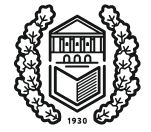 МИНИСТЕРСТВО ОБРАЗОВАНИЯ И НАУКИ ПЕРМСКОГО КРАЯкраевое государственное автономное профессиональное образовательное учреждение«Пермский строительный колледж»МИНИСТЕРСТВО ОБРАЗОВАНИЯ И НАУКИ ПЕРМСКОГО КРАЯкраевое государственное автономное профессиональное образовательное учреждение«Пермский строительный колледж»МИНИСТЕРСТВО ОБРАЗОВАНИЯ И НАУКИ ПЕРМСКОГО КРАЯкраевое государственное автономное профессиональное образовательное учреждение«Пермский строительный колледж»СОГЛАСОВАНОНачальник управления профессионального образования Министерства образования и науки Пермского края__________________ И.В. БочаровСОГЛАСОВАНОНачальник управления профессионального образования Министерства образования и науки Пермского края__________________ И.В. БочаровУТВЕРЖДАЮДиректор краевого государственного автономного профессионального образовательного учреждения «Пермский строительный колледж»________________ И.А. КоноваловУТВЕРЖДАЮДиректор краевого государственного автономного профессионального образовательного учреждения «Пермский строительный колледж»________________ И.А. КоноваловРазделы программыСодержание разделов программыОснование для разработки ПрограммыПрограмма развития разрабатывается в соответствии с идеологией и стратегией комплексной модернизации России, законодательных и нормативных документов Пермского края в системе среднего профессионального образования, обозначенных в следующем списке документов:Федеральный закон Российской Федерации от 29 декабря 2012г. №273-ФЗ «Об образовании в Российской Федерации»;Концепция долгосрочного социально-экономического развития Российской Федерации на период до 2020 года, утвержденная распоряжением Правительства РФ № 1662-р от 17.11.2008 года;Федеральный закон от 24.11.1995 № 181-ФЗ «О социальной защите инвалидов в Российской Федерации»;«Трудовой кодекс Российской Федерации» от 30.12.2001 № 197-ФЗ;Указ Президента РФ № 761 от 1 июня 2012г. «О Национальной стратегии действий в интересах детей на 2012-2017 гг.»;«Стратегия национальной безопасности Российской Федерации до 2020 года» (утверждена Указом Президента Российской Федерации от 12 мая 2009 г. № 537);Указ Президента Российской Федерации от 7 мая 2012 г. № 597 «О мероприятиях по реализации государственной социальной политики»;Указ Президента Российской Федерации от 7 мая 2012 г. № 599 «О мерах по реализации государственной политики в области образования и науки»;Указ Президента Российской Федерации от 7 мая 2012 г. № 602 «Об обеспечении межнационального согласия»;«Стратегия развития информационного общества в Российской Федерации» (утверждена Президентом Российской Федерации 7 февраля 2008 г. № Пр-212);Постановление Правительства Российской Федерации от 23.05.2015 № 497 «О Федеральной целевой программе развития образования на 2016-2020 годы»;Концепция федеральной целевой программы развития образования на 2016–2020 годы, утвержденная распоряжением Правительства Российской Федерации от 29 декабря 2014 года № 2765-р;Распоряжение Правительства РФ от 03.03.2015 № 349-р «Об утверждении комплекса мер, направленных на совершенствование системы среднего профессионального образования, на 2015-2020 годы»;Государственная программа Российской Федерации «Развитие образования на 2013-2020 годы» (утверждена распоряжением Правительства Российской Федерации от 15 мая 2013 г. № 792-р);План мероприятий («дорожная карта») «Изменения в отраслях социальной сферы, направленные на повышение эффективности образования и науки» (утвержден распоряжением Правительства Российской Федерации от 30 декабря 2012 г. №2620-р);Стратегия инновационного развития Российской Федерации на период до 2020 года (распоряжение Правительства Российской Федерации от 8 декабря 2011 г. № 2227-р);Стратегия развития физической культуры и спорта в Российской Федерации на период до 2020 года (распоряжение Правительства Российской Федерации от 7 августа 2009 г. №1101-р);ФГОС среднего профессионального образования 3-его поколения;Утвержденные профессиональные стандарты по направлению деятельности;Профессиональный стандарт педагога Утвержден приказом Министерства труда и социальной защиты РФ от 18 октября 2013 г. № 544н;Концепция Федеральной целевой программы развития образования на 2011-2015 годы, утвержденная распоряжением Правительства Российской Федерации от 7 февраля 2011 г. №163-р;Стратегия развития системы подготовки рабочих кадров и формирования прикладных квалификаций в Российской Федерации на период до 2020 года (одобрено Коллегией Минобрнауки России, протокол от 18 июля 2013 г. № ПК-5вн);Закон Пермского края от 12.03.2014 №308-ПК "Об образовании в Пермском крае" (принят ЗС ПК 20.02.2014);Долгосрочная целевая Программа «Развитие системы образования Пермского края на 2013-2017 годы»(Постановление ЗС Пермского края от 21 марта 2013 г. № 751);Постановление Правительства Пермского края от 03октября 2013 г. «Об утверждении государственной программы Пермского края «Развитие образования и науки» № 1318–п;«Программа социально-экономического развития Пермского края на 2012-2016 годы (Закон Пермского края от 20декабря 2012 г. № 140-ПК);Устав КГАПОУ ПСК;И другие Законодательные, нормативно-правовые и программные документы, принятые на уровне Пермского края, регулирующие образовательные отношения.РазработчикПрограммыАдминистрация КГАПОУ ПСКРуководитель – директор КГАПОУ ПСК           И.А. КоноваловОтветственныйисполнительпрограммыАдминистрация КГАПОУ ПСКИсполнители основных мероприятий программыАдминистрация колледжа;Педагогический коллектив колледжа;Руководители и сотрудники основных и вспомогательных подразделений;Коллектив обучающихся;Родители и законные представители обучающихся;Учредитель, общественные организации, субъекты социального партнерства. Работодатели.МиссияколледжаРеализация принципа опережающего образования, в основе которого лежит идея не только формирования специалиста, готового к освоению новых знаний и умений, приобретению многофункциональных профессиональных навыков, профессиональной мобильности и конкурентоспособности в интересах запросов перспективных рынков труда, но и развития личности, становление духовных идеалов, оказания помощи в самовоспитании, самоопределении, нравственном самосовершенствовании, приобретении социального опыта.Цель программыЦели и задачи Программы определяют ее как нормативно-правовой документ, содержащий концепцию, стратегию и тактику развития Колледжа и являются открытыми для внесения соответствующих изменений и дополнений.Целью Программы развития Колледжа на 2016-2020 годы является:1.   Развитие практико-ориентированной образовательной среды, обеспечивающей высокое качество профессионального образования, формирующей навыки корпоративной культуры педагогов и обучающихся, мотивацию к саморазвитию и самосовершенствованию2. Создание условий для обеспечения качества профессионального образования в соответствии с требованиями Федеральных государственных образовательных стандартов среднего профессионального образования (далее – ФГОС СПО), отраслевых профессиональных стандартов по профилю «Архитектура», «Строительство», а также требованиями развития экономики региона, современных потребностей общества и каждого гражданина1. Позиционирование Колледжа в качестве лидера подготовки кадров для строительной отрасли в профессиональной среде и профессиональных сообществах, органах государственной власти, средствах массовой информации и повышение престижа профессионального образования.2. Обеспечение обновления содержания и повышение качества реализации основных профессиональных образовательных программ с учетом требований ФГОС СПО, особенностей рынка труда и тенденций его развития, требований движения WorldSkills, требований работодателей.3.Создание практико-ориентированной образовательной среды, способствующей развитию профессиональной компетентности педагогических кадров, укреплению кадрового состава. Обеспечение высокого уровня доходов педагогических работников и сотрудников Колледжа.4. Информатизация и совершенствование системы мониторинга качества образования, в т.ч. введение системы менеджмента качества (СМК).5. Развитие системы социального партнерства, направленного на привлечение работодателей к участию в подготовке кадров, оценке уровня подготовки кадров и определения требований к качеству образовательных услуг.6.Развитие воспитательной системы, направленной на формирование профессионально-личностных качеств и способностей студентов, ценностных ориентиров с установкой на будущую профессиональную деятельность.7. Создание современной системы непрерывного образования, подготовки, повышения квалификации и переподготовки кадров.8. Обеспечение укрепления, обновления и развития материально-технической базы Колледжа, создание современной информационной среды обучения.
9. Совершенствование системы управления колледжем.10.   Создание       комплексной    системы профориентации   школьников,        молодежи, содействие      построению        профессиональной карьеры выпускников Колледжа для удовлетворения потребностей приоритетных направлений развития регионального рынка труда, обеспечивающей востребованность выпускников Колледжа. Развитие дуального обучения.11. Модернизация материально-технического обеспечения и создание единого комплекса информационного и методического сопровождения образовательной среды в условиях реализации ФГОС СПО и повышения эффективности функционирования образовательной среды Колледжа.12 Развитие сетевых форм взаимодействия с профессиональными образовательными организациями, развитие непрерывного образования в системе «Школа-Колледж-ВУЗ».13. Создание в Колледже условий для сохранения и укрепления здоровья, формирования здорового образа жизни работников и обучающихся.14. Развитие корпоративной культуры работников и обучающихся Колледжа, формирование привлекательного имиджа профессиональной образовательной организации в регионе.15. Участие Колледжа в образовательных, профессиональных, спортивных и общественных процессах Свердловского района г.Перми, города Перми, Пермского края и России.Основные мероприятия реализации Программы1.Совершенствование структуры, содержания и управления образовательной деятельностью Колледжа. Повышение эффективности управления развитием Колледжа через систему проектов, обеспечивающих его инновационную деятельность. Имиджирование Колледжа через эффективное управление «портфелем» образовательных услуг.2.   Внедрение        новых  моделей   ресурсного обеспечения и управления    образовательными программами,      в том   числе       модульными и сетевыми     в рамках          непрерывного многоуровневого          вариативного  профессионального    образования;      разработка новых    специальностей,   в   т.ч.     в рамках деятельности ФУМО «Архитектура»; организация деятельности по профориентации и профилизации школьного образования в старших классах, развитие практико-ориентированной образовательной среды.3.    Организация           взаимодействия      с              общеобразовательными школами (8-9 классы)  с целью организации предпрофильного обучения, включающее диагностику профессиональных склонностей обучающихся, их способностей и компетенций, необходимых для продолжения образования и выбора профессии с ориентацией обучающихся на профили, профессии и специальности Колледжа.4. Создание и развитие системы менеджмента качества в Колледже.5. Повышение доступности для различных категорий граждан образовательных программ дополнительного профессионального образования  в соответствии с актуальными и перспективными потребностями рынка труда Пермского края.6. Развитие материально-технической базы Колледжа в соответствии с современным уровнем производства. Мониторинг обеспечения Колледжа современными учебными материалами для подготовки кадров по приоритетным профессиям и специальностям Колледжа. Разработка и внедрение современных моделей ИКТ-среды, Интернет-ресурсов для мобильного обновления профессиональной информации.7.Создание условий и механизмов в образовательном процессе для социально-профессиональной адаптации и саморазвития обучающихся. Формирование единой воспитательной среды Колледжа.8.Создание условий для построения и реализации индивидуальных маршрутов профессионального образования. Формирование системы непрерывного организационно-методического сопровождения профессионального самоопределения обучающихся.9.Укрепление социального партнерства с работодателями–заказчиками кадров с целью удовлетворения потребностей города Перми и Пермского края в высококвалифицированных конкурентоспособных специалистах для строительной отрасли.10.Формирование сетевого взаимодействия колледжа с образовательными организациями СПО/ВПО и другими структурами, заинтересованными в подготовке кадров,  расширение спектра взаимодействия государственно-частного и социального партнерства c образовательными организациями. Усиление их общего вклада в развитие системы среднего профессионального образования в регионе.Срок реализацииПрограммы2016-2020 гг.(без выделения этапов реализации)Объемы и источникифинансированияПрограммыСредства на реализацию программы предоставляются:1. из бюджета Пермского края.2. за счет внебюджетных средств.А также за счет участия в конкурсах по включению в целевые программы, гранты и т.п.Проекты ПрограммыПроект 1:  «Обеспечение качества подготовки высококвалифицированных специалистов и рабочих кадров в соответствии с запросами работодателей».Проект 2:  «Развитие воспитательной системы, направленной на формирование профессионально-личностных качеств и способностей студентов, ценностных ориентиров с установкой на будущую профессиональную деятельность»Проект 3:«Содействие профессиональному развитию обучающихся»Проект 4:«Олимпиады и конкурсы профессионального мастерства, реализуемые на базе Колледжа».Проект 5:«Развитие деятельности учебно-производственных мастерских».Проект 6:«Развитие центра дистанционного обучения как формирующего компонента электронной образовательной среды колледжа».Проект 7:«Развитие материально-технических ресурсов».Проект 8:«Развитие кадрового потенциала Колледжа».Проект 9:«Научно-методическое обеспечение образовательного процесса».Проект 10:«Создание безопасных условий для осуществления образовательной деятельности».Проект 11:«Обеспечение экономической безопасности и устойчивого финансового развития».Организация выполнения ПрограммыРезультаты реализации (выполнения) Программы рассматриваются на заседаниях Педагогического, Методического советов, а также Наблюдательном совете Колледжа.Программа является документом, открытым для внесения изменений и дополнений. Корректировка Программы осуществляется ежегодно в соответствии с решениями органов управления Колледжа.Управление и контроль выполнения ПрограммыУправление Программой осуществляется директором и административно-управленческим персоналом Колледжа.Контроль выполнения Программы осуществляет Наблюдательный Совет Колледжа.Размещение ПрограммыОфициальный сайт КГАПОУ ПСКpsk.perm.ru№Наименование содержанияПо данным образовательного учреждения1Заявленное полное наименование по уставуКраевое государственное автономное профессиональное образовательное учреждение «Пермский строительный колледж»2Учредитель ОУУчредителем колледжа является субъект Российской Федерации - Пермский край.Функции и полномочия учредителя осуществляет Министерство образования и науки Пермского края. Местонахождение - 614006, г. Пермь, ул. Куйбышева, дом 14Функции и полномочия собственника имущества от имени Пермского края осуществляет в пределах своей компетенции уполномоченный орган - Министерство по управлению имуществом и земельным отношениям Пермского края.Местонахождение - 614000, г. Пермь, ул. Сибирская, дом 30А3Заявленные дата регистрации устава; орган, зарегистрировавший УставУтвержден приказом Министерства образования и науки Пермского края от 19.02.2015 № СЭД-26-01-04-98, Зарегистрирован Межрайонной инспекцией Федеральной налоговой службы №17 по Пермскому краю 20.03.2015.4Свидетельство о постановке на учет в налоговом органеОГРН 1025900914016 , выдано 25.09.1992 Инспекцией Федеральной налоговой службы по Свердловскому району г. Перми серия 59 № 0043785685ИНН / КПП5904101308 / 5904010016Действующее свидетельство о внесении в ЕГРЮЛРегистрационный номер 2155958207656, выдано 20.03.2015г. Межрайонной инспекцией Федеральной налоговой службы №17 по Пермскому краю7Лицензия на право ведения образовательной деятельностиЛицензия № 3965 от 12.05.2015 года, серия 59Л01 № 0001795, выдана Государственной инспекцией по надзору и контролю в сфере образования Пермского края; Срок действия – бессрочно.8Свидетельство о государственной аккредитацииСвидетельство о государственной аккредитации: № 577 от 15 июня2015 года, серия 59А01 №0000765, срок действия -13 ноября 2019г. выдано Государственной инспекцией по надзору и контролю всфере образования Пермского края9Местонахождение ОУ614039, г. Пермь, Комсомольский проспект, дом 5910ДиректорКоновалов Игорь Анатольевич№ п/пФактический адрес зданий, строений, сооружений, помещений, территорийВид и назначение зданий, строений, сооружений, помещений, территорий (учебные, учебно-вспомогательные, подсобные, административные и др.) с указанием площади (м2)Форма владения, пользования (собственность, оперативное управление, аренда, безвозмездное пользование и др.)Реквизиты и сроки действия правоустанавливающих документов1г. Пермь, Комсомольский проспект, 59Здание учебного корпуса № 1  7448,10 м2оперативное управлениеСвидетельство АА 401684 от 21.04.2016.2г. Пермь, Комсомольский пр.,  57Здание учебного корпуса № 22458,20 м2оперативное управлениеСвидетельство  АА 401682 от 21.04.20163г. Пермь, Комсомольский пр., 57аЗдание учебного корпуса № 32027,30 м2оперативное управлениеСвидетельство АА 401683 от 21.04.20164г. Пермь, Комсомольский пр., 57Здание перехода между корпусами587,60 м2оперативное управлениеСвидетельство               АА 401765 от 20.04.20165г. Пермь, ул. Пионерская, 6Здание учебных мастерских1653,20 м2оперативное управлениеСвидетельство               АА 401763 от 20.04.20166г. Пермь, Комсомольский пр., 59 аЗдание пристроя к спортивному корпусу283,1 м2оперативное управлениеСвидетельство               АА 401655 от 20.04.20167г. Пермь, ул. Пионерская, 6Здание пристроя к учебным мастерским394,50 м2оперативное управлениеСвидетельство               АА 401692 от 20.04.2016г.8г. Пермь, Пионерская, д.6Склад-пристрой к мастерским 130,40 м2оперативное управлениеСвидетельство               АА 401960 от 25.04.20169г. Пермь, Комсомольский пр., 59 аЗдание спортивного корпуса2068,2 м2оперативное управлениеСвидетельство               АА 401693 от 20.04.2016Всего (м2):17050,6ХХНаименование ППССЗКодПодано заявле-нийПринятоКЦП,Бюджет220 чел.ВнебюджетКонкурс, чел. на местоОчная форма обученияОчная форма обученияОчная форма обученияОчная форма обученияОчная форма обученияОчная форма обученияОчная форма обученияПрограммы на базе основного общего образованияАрхитектура07.02.0124262204212Строительство и эксплуатация зданий и сооружений08.02.0154014680666,75Монтаж и эксплуатация внутренних сантехнических устройств, кондиционирования воздуха и вентиляции08.02.07103232035,15Строительство и эксплуатация автомобильных дорог и аэродромов08.02.05176232038,8Производство неметаллических строительных изделий и конструкций08.02.03115232035,75Программы на базе среднего общего образованияАрхитектура07.02.01107232035,35Строительство и эксплуатация зданий и сооружений08.02.014523-231,96Заочная форма обученияЗаочная форма обученияЗаочная форма обученияЗаочная форма обученияЗаочная форма обученияЗаочная форма обученияЗаочная форма обученияПрограммы на базе основного общего образованияСтроительство и эксплуатация зданий и сооружений08.02.012215-151,47Программы на базе среднего общего образованияСтроительство и эксплуатация зданий и сооружений08.02.01696040201,7Монтаж и эксплуатация внутренних сантехнических устройств, кондиционирования воздуха и вентиляции08.02.051515-151№ п/п№ п/пКодНаименование ППССЗУровень подготовки(если предусмотрен)Форма обученияЧисленность обучающих-ся на 01.01.2016г.Численность обучающих-ся на 01.01.2016г.в т.ч. пов/бУГС 270000 «Архитектура и строительство»УГС 270000 «Архитектура и строительство»УГС 270000 «Архитектура и строительство»УГС 270000 «Архитектура и строительство»УГС 270000 «Архитектура и строительство»УГС 270000 «Архитектура и строительство»УГС 270000 «Архитектура и строительство»УГС 270000 «Архитектура и строительство»УГС 270000 «Архитектура и строительство»107.02.0107.02.01АрхитектураБазовая подготовкаочнаяочная242133208.02.0108.02.01Строительство и эксплуатация зданий и сооруженийБазовая подготовкаочнаяочная472215208.02.0108.02.01Строительство и эксплуатация зданий и сооруженийБазовая подготовказаочнаязаочная280183308.02.0108.02.01Строительство и эксплуатация зданий и сооруженийуглубленная подготовкаочнаяочная46-408.02.0708.02.07Монтаж и эксплуатация внутренних сантехнических устройств, кондиционирования воздуха и вентиляцииБазовая подготовкаочнаяочная1003408.02.0708.02.07Монтаж и эксплуатация внутренних сантехнических устройств, кондиционирования воздуха и вентиляцииБазовая подготовказаочнаязаочная4646508.02.0508.02.05Строительство и эксплуатация автомобильных дорог и аэродромовБазовая подготовкаочнаяочная927608.02.0308.02.03Производство неметаллических строительных изделийи конструкцийБазовая подготовкаочнаяочная472итогоитогоитогоитого1325589Критерии оценкиКритерии оценкиПоказатели образовательной организацииПоказатели образовательной организацииКритерии оценкиКритерии оценкиПодготовка специалистов среднего звенаПодготовка квалифицирован-ных рабочих, служащихДоля преподавателей, имеющих высшее профессиональное образованиеДоля преподавателей, имеющих высшее профессиональное образование98%Доля преподавателей, имеющих базовое образование, соответствующее профилю преподаваемых дисциплинДоля преподавателей, имеющих базовое образование, соответствующее профилю преподаваемых дисциплин96%Доля мастеров производственного обучения, имеющих среднее или высшее профессиональное образование соответствующее профилю преподаваемой профессииДоля мастеров производственного обучения, имеющих среднее или высшее профессиональное образование соответствующее профилю преподаваемой профессии100%Доля педагогических работников, имеющих квалификационные категорииДоля педагогических работников, имеющих квалификационные категории51%в том числе:высшая квалификационная категория28%в том числе:первая квалификационная категория23%Доля мастеров производственного обучения, имеющих на 1-2 разряда по профессии рабочего выше, чем предусмотрено ФГОС НПО для выпускниковДоля мастеров производственного обучения, имеющих на 1-2 разряда по профессии рабочего выше, чем предусмотрено ФГОС НПО для выпускников100%Доля преподавателей, имеющих ученую степень, ученое званиеДоля преподавателей, имеющих ученую степень, ученое звание-Доля педагогических работников, повысивших квалификацию за 2014 г.Доля педагогических работников, повысивших квалификацию за 2014 г.33%Доля преподавателей профессионального цикла, имеющих опыт работы на предприятиях соответствующего профиляДоля преподавателей профессионального цикла, имеющих опыт работы на предприятиях соответствующего профиля96%Доля преподавателей профессионального цикла, прошедших стажировки в профильных организациях за 2014 г.Доля преподавателей профессионального цикла, прошедших стажировки в профильных организациях за 2014 г.19%Доля мастеров производственного обучения, прошедших стажировки в профильных организациях в 2014г.Доля мастеров производственного обучения, прошедших стажировки в профильных организациях в 2014г.33%№ п/пНаименование кабинета и лаборатории1. Лаборатории1. ЛабораторииХимииФизикиЭлектротехники, автоматического регулированияИспытания строительных материаловИнформационных технологий 2. Кабинеты2. КабинетыИстории Социально-экономических дисциплинОбществознанияМатематикиИнженерной графикиТехнической механикиСтроительных материалов и изделийЭлектротехникиРисункаТеории архитектурыАрхитектуры зданий,курсового и дипломного проектированияАрхитектурного проектированияСтроительных конструкцийТехнологии и организации строительстваПроизводства санитарно-технических работТехнической эксплуатации зданийОснов геодезииПроектно-сметного делаСистем и оборудования для обеспечения микроклимата в помещениях.Отопление и тепловые сетиСтроительных машинДисциплин специализацииСанитарно-технических устройств, гидравликиОхраны трудаИзысканий и проектирования автомобильных дорогБезопасности жизнедеятельностиИнженерные сети и оборудованиеФизическое воспитаниеЭкономикиЛитературы, русского языкаНачертательной геометрииИнформатикиМакетированияГеологии и грунтоведенияСтроительства автомобильных дорогМастерскиеМастерскиеКаменных работПлотнично – столярных работШтукатурных и облицовочных работМалярных работ5.Слесарных работ6.Сухой отделки помещений№п/пНаименование проектаОтветственныеСроки реализацииИнновационные образовательные и воспитательные проектыИнновационные образовательные и воспитательные проектыИнновационные образовательные и воспитательные проектыИнновационные образовательные и воспитательные проекты1Проект «Обеспечение качества подготовки высококвалифицированных специалистов в соответствии с запросами работодателей»Заместитель директора по учебной работе,Методист, Преподаватели, председатели ПЦК,Преподаватель, ответственный за учебно-производственную работу, Мастера производственного обучения2016-20202Развитие воспитательной системы, направленной на формирование профессионально-личностных качеств и способностей студентов, ценностных ориентиров с установкой на будущую профессиональную деятельностьПреподаватель, ответственный за учебно-воспитательную работу, Социальный педагог, Педагог-организатор, Студенческий актив2016-20203Проект «Содействие профессиональному развитию обучающихся»Заместитель директора по учебной работе,Методист, Преподаватель, ответственный за учебно-производственную работу, Преподаватели, председатели ПЦК2016-20204Проект «Олимпиады и конкурсы профессионального мастерства, реализуемые на базе Колледжа»Заместитель директора по учебной работе, Руководитель ЦДО,Руководители РУМО,ФУМО, секций РУМОПреподаватель, ответственный за учебно-производственную работу,2016-20205Проект «Развитие деятельности учебно-производственных мастерских»Преподаватель, ответственный за учебно-производственную работу, Начальник ХО, мастера производственного обучения2016-20206Проект «Развитие центра дистанционного обучения как формирующего компонента электронной образовательной среды колледжа»Руководитель ЦДО, Председатели ПЦК, Преподаватели, участвующие в реализации проекта Заместитель директора по учебной работе, Методист, Преподаватели-председатели ПЦК2016-2020Проекты развития ресурсного обеспеченияПроекты развития ресурсного обеспеченияПроекты развития ресурсного обеспеченияПроекты развития ресурсного обеспечения7Проект «Развитиематериально-техническихресурсов»Начальник ХО, Главный бухгалтер,Преподаватель, ответственный за учебно-производственную работуПреподаватели, председатели ПЦК2016-20208Проект «Развитие кадрового потенциала Колледжа»Заместитель директора по учебной работе,Специалист отдела кадров, Методист, Преподаватели, председатели ПЦК2016-20209Проект «Научно-методическое обеспечениеобразовательного процесса»Заместитель директора по учебной работе,МетодистПреподаватель, ответственный за учебно-производственную работу2016-202010Проект «Создание безопасных условий для осуществления образовательной деятельности»Заместитель директора по учебной работе,Преподаватель, ответственный за учебно-производственную работу, начальник ХО,специалист отдела кадров,преподаватель, ответственный за комплексную безопасность2016-202011Проект «Обеспечение экономической безопасности и устойчивого финансового развития»Главный бухгалтер 2016-2020Наименование проекта«Обеспечение качества подготовки высококвалифицированных специалистов и рабочих кадров в соответствии с запросами работодателей»-Ответственныйисполнитель проектаЗаместитель директора по учебной работе,Методист,Преподаватели, председатели ПЦКПреподаватель, ответственный за учебно-производственную работу,Мастера производственного обученияСроки реализации проекта2016-2020 гг.Цель проектаФормирование у обучающихся общих и профессиональных компетенций в соответствии с требованиями ФГОС СПО и с учетом требований профессиональных стандартов, а также требований движения WorldSkills.Задачи проекта1. Разработка и реализация программ подготовки специалистов среднего звена; профессионального обучения.2. Обеспечение функционирования системы внутреннего контроля качества результатов обучения, в том числе с использованием информационных систем (1С).3. Разработка и реализация компетентностного подхода в оценке образовательных результатов обучающихся, включая программы государственной итоговой аттестации выпускников по ППССЗ.4. Предоставление возможности получения дополнительного профессионального образования обучающимся и выпускникам колледжа с целью их успешной адаптации к потребностям рынка труда, удовлетворения личностных потребностей в профессиональном образовании.5. Подпроект 1:Разработка  концепции пед. Проекта «Учебная проектная мастерская» (специальность Архитектура)6. Подпроект 2:Внедрение модели дуального образования для специальности «Производство неметаллических строительных изделий и конструкций»Мероприятия проекта1. Разработка локальных нормативных актов по реализации задач проекта.2. Разработка учебно-программной документации по программам дополнительного профессионального образования в соответствии с запросами рынка труда и потребностями населения.3. Мониторинг реализации и эффективности учебной работы в рамках реализации проекта.К подпроектам 1, 2:4 Переработка учебных планов с целью оптимизации практической составляющей на основе взаимодействия с социальными партнерами5. Разработка необходимой учебно–методической документации, сопровождающей реализацию подпроектов.Ожидаемые результаты-увеличение доли обучающихся, освоивших программы дополнительного профессионального образования до 50%;-увеличение количества обучающихся, выполняющих курсовое и дипломное проектирование по реальным проектам до 15%;-увеличение количества обучающихся, участников и призеров олимпиад, конкурсов до 15%;-формирование положительного имиджа колледжа:наличие публикаций в СМИ;наличие положительных отзывов, благодарственных писем.-увеличение доли обучающихся, педагогических работников, социальных партнеров удовлетворенных качеством обучения до 95%К подпроекту 1,2:-максимальное приближение образовательного процесса к соответствующему виду профессиональной деятельности -удовлетворенность обучающихся и работодателей качеством образованияНаименование проекта«Развитие воспитательной системы, направленной на формирование профессионально-личностных качеств и способностей студентов, ценностных ориентиров с установкой на будущую профессиональную деятельность»Ответственныйисполнитель проектаПреподаватель, ответственный за учебно-воспитательную работу, Социальный педагог, Педагог-организатор, Студенческий активСроки реализации проекта2016-2020 гг.Цель проектаФормирование обучающегося как личности, патриота своей страны, ориентированного на профессиональный и личностный ростЗадачи проекта1. Оптимизация механизма процессного управления воспитательной работой обеспечивающей формирование и развитие учебно-воспитательной среды профессиональной образовательной организации.2. Оптимизация системы мероприятий направленных на освоение общих компетенций обучающимися, повышение мотивации к будущей профессиональной деятельности и профессиональному саморазвитию.3. Реализация комплекса программ и проектов по направлениям:профилактика негативных явлений в молодежной среде;вовлечение студентов в организованные формы занятости.4. Организация мониторинга качества учебно-воспитательной работы и удовлетворенности запросов обучающихся, их родителей и педагогических работников.5. Укрепление системы сетевого взаимодействия по вопросам реализации учебно-воспитательной работы.6. Развитие творческого и спортивного потенциала обучающихся.Мероприятия проекта1.Организация и сопровождение работы студенческого актива.2. Разработка локальных актов по реализации задач проекта.2. Разработка системы программ и проектов.3. Заключение соглашений о социальномпартнѐрстве.4. Разработка и утверждение плана мероприятий.5. Мониторинг реализации и эффективности учебно-воспитательной работы в рамках реализации проекта.6.Создание страницы студенческого Совета на сайте Колледжа.7. Организация и сопровождение работы студенческих творческих кружков и спортивных секций.Ожидаемые результаты-увеличение доли обучающихся, вовлеченных в организованные формы занятости до 40 %.-снижение показателей проявления негативных явлений в молодежной среде.-увеличение доли обучающихся, добившихся успехов в творческой, спортивной, общественной, добровольческой, военно-прикладной, гражданско-патриотической, социальной деятельности до 25%-увеличение доли несовершеннолетних обучающихся охваченных мероприятиями по профилактике негативных явлений в молодежной среде до 100% .-формирование положительного имиджа Колледжа.-увеличение доли обучающихся, педагогических работников, социальных партнеров удовлетворенных качеством процессов учебно-воспитательной направленности.Наименование подпроекта«Комплексные учебно-воспитательные технологии»Цель подпроекта:Применение комплексных учебно-воспитательных технологий для освоения общих компетенций обучающимися КолледжаЗадачи подпроекта1.Индивидуальное и групповое сопровождение обучающихся по процессам внеаудиторной деятельности;2.внедрение системы развивающих, ролевых, спортивных игр, конкурсов и соревнований по направлениям: профессия, здоровьесбережение, правоведение, патриотизм, политика, семейные ценности, экология, культурное наследие, научно-техническое творчество, молодежные интересы;3.поддержка и внедрение инициатив обучающихся в рамках конкурса «Студенческие проекты по внеаудиторной работе»; 4.участие в городских, региональных программах;5.информационное сопровождение применения учебно-воспитательных технологий.Наименование подпроекта«Моя семья»Цель подпроекта:Поддержка семейного воспитанияЗадачи подпроекта1.вовлечение родителей (законных представителей) к участию в воспитательной деятельности профессиональной образовательной организации;2.содействие развитию культуры семейного воспитания детей на основе традиционных семейных духовно-нравственных ценностей;популяризация лучшего опыта воспитания детей в семьях, в том числе многодетных и приемных;3.возрождение значимости больших многопоколенных семей, профессиональных династий;4.создание условий для просвещения и консультирования родителей по вопросам в рамках компетенции образовательной организации;5.поддержка и сопровождение студентов и студенческих семей ожидающих детей, имеющих детей;6.сетевое взаимодействие с общественными организациямиНаименование подпроекта«Моя страна»Цель подпроекта:Создание условий для воспитания у детей активной гражданской позиции, гражданской ответственности, основанной на традиционных культурных, духовных и нравственных ценностях российского обществаЗадачи подпроекта1.популяризация традиционных культурных, духовных и нравственных ценностей российского общества;2.формирование приверженности идеям патриотизма, дружбы, равенства, взаимопомощи;3.развитие правовой и политической культуры детей, расширение конструктивного участия в принятии решений, затрагивающих их права и интересы;4.развитие корпоративной культуры Колледжа;индивидуальное сопровождение студентов из семей мигрантов;5.сетевое взаимодействие с общественными организациями;6.поддержка студенческого самоуправленияНаименование подпроекта«Мой Колледж!»Цель подпроекта:Формирование позитивного отношения к КолледжуЗадачи подпроектаорганизация и проведение мероприятий, направленных на сохранение и улучшение МТБ Колледжа;работа с музеем Колледжа;выпуск газеты ГОСТ;Наименование подпроекта«Я – патриот!»Цель подпроекта:Формирование российской гражданской идентичностиЗадачи подпроектаформирование у студентов патриотизма, чувства гордости за свою Родину, готовности к защите интересов Отечества, ответственности за будущее России;допризывная подготовка;развитие у студентов уважения к таким символам государства, как герб, флаг, гимн Российской Федерации, к историческим символам и памятникам Отечества;волонтерское движение – реальная помощь ветеранам, пенсионерам;подготовка и участие в мероприятиях к 23 февраля, 9 мая;работа с музеем Колледжа;сетевое взаимодействие с общественными организациями по данной тематике.Наименование подпроекта«Горжусь профессией!»Цель подпроекта:Содействие профессиональному становлению обучающихсяЗадачи подпроекта1.популяризация специальностей Колледжа;2.организация профессиональных праздников, «недель специальностей», конкурсов профессионального мастерства;3.организация профориентационных встреч со школьниками;4.организация открытых лекций, цикла встреч «Я - строитель», «Я - архитектор», «История успеха», «Люди в профессии»;5.сетевое взаимодействие с общественными организациями, социальными партнерами, общеобразовательными учреждениями по данной тематикеНаименование подпроекта«Наша безопасность»Цель подпроекта:Выявление и профилактика негативных явлений среди обучающихся КолледжаЗадачи подпроекта1.проведение цикла мероприятий «Курить – здоровью вредить», «Здоровьесбережение», «Правовая безопасность», «Правила дорожного движения», «Безопасность жизнедеятельности» и т.д.2.проведение практических занятий, соревнований в рамках «Дней безопасности»;мониторинг соблюдения обучающимися правил внутреннего распорядка»;3.сопровождение студентов оказавшихся в трудной жизненной ситуации, социально-опасном положении;4.организация работы социально-психологической службы колледжа, «Совета профилактики»;5.взаимодействие с администрацией Колледжа, охранным предприятием, сетевое взаимодействие с правоохранительными, общественными организациями по данной тематике.Наименование подпроектаВнедрение комплекса «Готов к труду и обороне»Цель подпроекта:Профилактика негативных явлений среди студентов колледжа.Задачи подпроекта1.популяризация Всероссийского физкультурно-спортивного комплекса «Готов к труду и обороне»;2.разработка положения о порядке проведения мероприятий комплекса «ГТО»;3.обеспечение реализации комплекса «ГТО»;мониторинг полученных результатов мероприятий;4.обеспечение работы спортивных секций;5.сетевое взаимодействие с общественными организациями
по данной тематикеНаименование подпроекта«Профориентация обучающихся общеобразовательных учреждений»Цель подпроекта:Формирование позитивного отношения обучающихся к специальностям, реализуемых в Колледже; привлечение абитуриентов.Задачи подпроекта1.участие в ярмарке вакансий ученических и рабочих мест;2.подготовка буклетов, листовок, видеороликов и другой информации о востребованных на рынке труда специальностям и профессиях для организации профориентационной работы в общеобразовательных учреждениях;3.информационный стенд с разделами "Наши советы выбирающему будущую специальность", "Востребованные на рынке труда профессии", "Адрес учреждения"; взаимодействие со СМИ;4.реклама в автотранспорте городского сообщения, на предприятиях - социальных партнеров;5.информационные рекламные стенды в школах Свердловского района г.Перми;6. участие в социально-значимых мероприятиях района и г.Перми;7.встречи с учащимися 9-х классов в рамках предпрофильной подготовки;8.участие в профориентационных классных часах в школах;9.информирование о положении рынка труда, востребованности специальностей и рабочих профессий строительного профиля;10.Проведение Дней открытых дверей Колледжа.Наименование проекта«Содействие профессиональному развитию обучающихся»Ответственныйисполнитель проектаЗаместитель директора по учебной работе,методист, преподаватель, ответственный за учебно-производственную работуСроки реализациипроекта2016-2020 гг.Цель проектаСоздание системы сопровождения профессионального самоопределения и профессионального развития как основы непрерывного развития, профессиональной адаптации на рынке труда, роста личной и профессиональной мобильности и успешности.Задачи проекта1. Поддержание и усиление положительного «образа» Колледжа и реализуемых им профессиональных образовательных программ среди всех групп «заказчиков»;2. Развитие механизмов сетевого взаимодействия с общеобразовательными учреждениями по созданию условий осознанного и успешного профессионального самоопределения учащихся – потенциальных абитуриентов;3. Создание условий для профессионального самоопределения, дальнейшего профессионального развития и содействие в адаптации на рынке труда обучающихся и выпускников.4. Развитие механизмов взаимодействия с социальными партнерами (потенциальными работодателями) по созданию условий профессионального развития и профессиональной адаптации обучающихся Колледжа;5. Проведение организационных мероприятий по созданию условий деятельности в области содействия профессиональному развитию обучающихся.6. Создание   центра   сертификации квалификаций.Мероприятия1. Пропаганда и формирование положительного имиджа специальностей среди учащихся общеобразовательных школ и их родителей.2. Имиджирование Колледжа, как образовательного учреждения, готовящего востребованных и конкурентоспособных специалистов.3. Профориентационное информирование – ознакомление со спектром специальностей, реализуемых Колледжем, информирование о тенденциях на рынке труда.4. Содействие учащимся общеобразовательных школ в выявлении личностных качеств, индивидуальных особенностей, интересов, возможностей, склонностей, способностей в профессиональной деятельности. 5. Проведение мастер-классов, открытых уроков.6. Проведение адресных Дней открытых дверей для школьников с профессиональными пробами.7. Приглашение учащихся общеобразовательных школ и обучающихся Колледжа на конкурсы «Молодые профессионалы», проводимые по стандартам WorldSkills.8. Реализация содержания модулей предпрофильной подготовки учащихся общеобразовательных школ на учебно-производственной базе Колледжа.9. Организация и проведение чемпионатов Джуниор–сксиллс как части движения WorldSkills.10. Содействие в приобретении опытапо полученной специальности.11. Совместное использование ресурсов с социальными партнерами.12. Разработка локальных нормативных актов, методического сопровождения и осуществления функциональной деятельности в области профессионального самоопределения обучающихся.13. Организация процедуры сертификации профессиональных квалификаций.Ожидаемые результатыреализации проекта-увеличение доли общеобразовательных организаций-социальных партнеров Колледжа по направлению «Профориентация».-увеличение доли обучающихся общеобразовательных школ, информированных о получаемых в Колледже специальностях и оценивающих их как востребованные.-увеличение адресных «Дней открытых дверей» для школьников до 20/год.-увеличение до 75% доли выпускников колледжа, трудоустроившихся по полученной специальности в первый год(без учета призванных в ряды Вооруженных Сил РФ, продолживших обучение, находящихся в отпуске по уходу за ребенком).Наименование проекта«Олимпиады и конкурсы профессионального мастерства, реализуемые на базе Колледжа»Ответственныйисполнитель проектаЗаместитель директора по учебной работе,Руководители РУМО,ФУМО, секций РУМОПреподаватель, ответственный за учебно-производственную работу,Руководитель ЦДОСроки реализациипроекта2016-2020 гг.Цель проектаСоздание условий для выявления творческих и талантливых студентов с целью их дальнейшей поддержки и продвижения посредством создания эффективной системы олимпиад и конкурсов профессионального мастерства на площадке Колледжа.Задачи проекта1. Выявление и поддержка одаренных детей и талантливой молодежи, увеличение количества обучающихся, вовлеченных в олимпиадное движение и конкурсы профессионального мастерства, в т.ч. проводимым по стандартам WorldSkills.2. Повышение мотивации обучающихся к учебно-познавательной деятельности и повышение интереса к получаемой специальности через вовлечение обучающихся КГАПОУ ПСК в олимпиадную деятельность и конкурсы профессионального мастерства.3. Сетевое взаимодействие и сотрудничество с профессиональными образовательными организациями Пермского края, ГАУ ДПО Институт развития образования Пермского края по реализуемому направлению проекта. 4. Активное внедрение и стимулирование эффективного использования в образовательном процессе и в олимпиадном движении дистанционных образовательных технологий ЦДО Колледжа.Мероприятия1. Выявление потребностей в реализации направления у субъектов образовательного процесса и участников олимпиад и конкурсов профессионального мастерства.2. Сбор, анализ, подбор необходимых информационных источников, формирование нормативно-методической базы для проведения олимпиад и конкурсов профессионального мастерства, в т.ч. проводимым по стандартам WorldSkills..3. Формирование экспертного сообщества по специальностям и профессиям СЦК.4. Формирование творческих групп по разработке конкурсных заданий, в т.ч. по стандартам WorldSkills.5. Разработка, экспертиза и формирование банка заданий на портале ЦДО Колледжа.6. Проведение олимпиад и конкурсов профессионального мастерства, в т.ч. по стандартам WorldSkills.7. Коррекция банка заданий, расширение спектра мероприятий в рамках олимпиад и конкурсов.Ожидаемые результаты реализации проекта-рост интереса к учебно-познавательной деятельности среди обучающихся Колледжа и студентов профессиональных образовательных организаций Пермского края;-рост доли учащейся молодежи в возрасте 14-25 лет, участвующей в олимпиадах и конкурсах профессионального мастерства в соответствии со стратегией развития образования Пермского края;-сетевая коммуникация между педагогами и способными обучающимися профессиональных образовательных организаций Пермского края;-развитие системы использования дистанционных образовательных технологий, электронных образовательных ресурсов при организации и проведении олимпиад и конкурсов профессионального мастерства, в т.ч. по стандартам WorldSkills..Наименование проекта«Развитие деятельности учебно-производственных мастерских»Ответственныйисполнитель проектаПреподаватель, ответственный за учебно-производственную работу, Начальник ХО, мастера производственного обученияСроки реализациипроекта2016-2020 гг.Цель проектаСоздание новых учебно-производственных мастерских Колледжа и создание на их базе комфортных условий для формирования у обучающихся практических навыков по рабочим профессиям и специальностям, а также проведения на их базе конкурсов профессионального мастерства, в т.ч. по стандартам WorldSkills.Задачи проекта1.Строительство новых учебно-производственных мастерских.2.Оснащение недостающим инструментом, оборудованием, оснасткой, расходными материалами.3. Создание и организация работы на площадке учебно-производственных мастерских олимпийского центра профессионализма, специализированного центра компетенций WorldSkills, многофункционального центра прикладных квалификаций (МФЦ ПК) с классами электроинструмента и измерительного инструмента BOSCH.4. Создание условий для реализации обучающимися потребностей в творческой, производственной и проектно-исследовательской деятельности.5. Расширение спектра выпускаемой продукции выпускаемой учебно-производственными мастерскими, для удовлетворения внутренних потребностей Колледжа.6. Проведение на площадке учебно-производственных мастерских профессиональных олимпиад и конкурсов городского, регионального и федерального уровней. Мероприятия1.Проведение конкурса на разработку проектно-сметной документации.2.Выбор подрядчика и строительство нового здания учебно-производственных мастерских.3.Аудит оснащенности учебно-производственных мастерских.4. Дооснащение необходимым оборудованием соответствующих участков, мастерских, классов.5. Организация проектно-исследовательской, творческой, производственной и практической деятельности обучающихся в классах, мастерских и классах-тренажерах.Ожидаемые результаты реализации проекта-новое здание мастерских, оснащенное современным оборудованием и мебелью;-организация и проведение олимпиад, конкурсов, профессионального мастерства, чемпионатов по профессиям различных уровней;-увеличение количества обучающихся, вовлеченных в проектно-исследовательскую, творческую и практическую деятельность по различным направлениям профессиональной подготовки.-увеличение до 10% доли обучающихся, принимающих участие в подготовке к участию в Региональном чемпионате WorldSkillsRussia.-выпуск изделий и продукции в соответствии с внутренними запросами Колледжа.Наименование проекта«Развитие центра дистанционного обучения»Ответственныйисполнитель проектаРуководитель ЦДО, Председатели ПЦК, Преподаватели, участвующие в реализации проекта Заместитель директора по учебной работе, Методист, Преподаватели-председатели ПЦКСроки реализациипроекта2016-2020 гг.Цель проектаСоздание условий для модернизации образовательной среды колледжа в контексте требований  ФГОС, профессиональных стандартов, требований WS.Задачи проектаАнализ текущего состояния развития ЦДО.Изучение региональных, общероссийских и мировых тенденций в использовании электронных образовательных технологий при подготовке специалистов среднего звена.Наполнение материально-технической базы ЦДО как формирующего компонента ЭОСОбучение персонала ЦДО в целях эффективной реализации  проекта.Обучение педагогов актуальным технологиям работы в ЭОС.Продолжение работы по созданию электронных образовательных ресурсов.Аккумуляция и обмен опытом в рамках реализации проекта.Развитие сетевой формы взаимодействия с образовательными учреждениями Пермского края, ведущих подготовку специалистов среднего звена.Привлечение всех структурных подразделений колледжа к работе в ЭОС.Разработка и внедрение методического сопровождения работы педагога в ЭОС колледжа.Расширение сотрудничества с работодателями в рамках реализации проекта.Расширение сотрудничества в рамках реализации проекта с международными партнёрами.13. Мониторинг эффективности функционирования             участников ЭОС. Мероприятия Анализ  результатов создания ЦДО.Определение и корректировка перспективных направлений развития ЦДО на 2016-2020гг.Расширение ЦДО, приобретение и установка необходимого программного обеспечения и оборудования.Проведение внутреннего и внешнего обучения по направлениям: ИКТ, технологии электронного обучения, создание электронных учебных пособий.Создание электронных учебных пособий.Разработка инструментов оценки ЭОР.Создание методических рекомендаций для преподавателей, работающих в ЭОС.Внедрение механизм стимулирования педагогов, активно работающих в ЭОС колледжа, в рамках «эффективного» контракта.Проведение семинаров, круглых столов и конференций по проблемам электронного обучения и обмену опытом работы в ЭОС. Проведение ежегодного федерального конкурса «Электронный образовательный ресурс».Разработка, апробация и внедрение модели сетевого взаимодействия образовательных организаций Пермского края с использованием инновационной инфраструктуры  КГАПОУ ПСК.Организация совместной работы с одно профильными образовательными учреждениями, представителями работодателей по созданию электронных учебных курсов по УГС Архитектура.Сопровождение информационного ресурса регионального этапа чемпионата «Молодые профессионалы».Создание и актуализация электронных материалов по компетенциям WS. Проведение мониторинг эффективности функционирования участников ЭОС.Ожидаемые результаты реализации проектаОснащение электронными образовательными ресурсами 100% УД, МДК и ПМ по направлениям подготовки.Организация эффективной сетевой формы взаимодействия с однопрофильными образовательными организациями.Развитие ИКТ компетенций преподавателей и сотрудников колледжа.Готовность к реализации программ с использованием дистанционных форм обучения.Формирование электронной среды для дуального обучения.Формирование электронной образовательной среды для подготовки участников чемпионатов в формате WS.Наименование проекта«Развитие материально-технических ресурсов»Ответственныйисполнитель проектаНачальник ХО, главный бухгалтер,преподаватель, ответственный за учебно-производственную работуПреподаватели, председатели ПЦКСроки реализациипроекта2016-2020 гг.Цель проектаСодействие повышению качества практической подготовки специалистов среднего звена, профессионального обучения путем развития материально-технических ресурсов учебно-производственных мастерских и лабораторий КолледжаЗадачи проекта1. Приобрести и ввести в эксплуатацию необходимое для реализации проекта учебно-лабораторное и учебно-производственное оборудование.2. Довести эффективность использования нового учебно-лабораторного и учебно-производственного оборудования до 95%3. Продолжить модернизацию материально-технической базы Колледжа в соответствии с современными требованиями учебного процесса и производства.4. Разработка необходимой  учебно-методической сопровождающей документации.Мероприятия1. Закупка учебно-лабораторного и учебно-производственного оборудования;2. Монтаж необходимых сетей и коммуникаций для учебно-лабораторного и учебно-производственного оборудования;3. Монтаж учебно-лабораторного и учебно-производственного оборудования;4. Запуск учебно-лабораторного и учебно-производственного оборудования в работу;5.Апробация учебных  программ с использованием нового учебно-лабораторного и учебно-производственного оборудования;5. Мониторинг эффективности использования учебно-лабораторного и учебно-производственного оборудования.Ожидаемые результаты реализации проекта-100% учебно-лабораторного и учебно-производственного оборудования введено в работу;-95 % эффективность использования нового учебно-лабораторного и учебно-производственного оборудования;-использование нового учебно-лабораторного и учебно-производственного оборудования при организации дополнительного профессионального образования;-проведение конкурсов профессионального мастерства среди обучающихся на новом учебно-лабораторном и учебно-производственном оборудовании.Наименование проекта«Развитие кадрового потенциала колледжа»Ответственныйисполнитель проектаЗаместитель директора по учебной работе,Специалист отдела кадров, Методист, Преподаватели, председатели ПЦКСроки реализациипроекта2016-2020 гг.Цель проектаРазвитие кадрового потенциала в соответствии с профессиональным стандартом «Педагог профессионального обучения, профессионального образования и дополнительного профессионального образования» (утв. Приказом Министерства труда и социальной защиты от 08.09.2015 №608н) для повышения качества образовательных услуг при реализации основных образовательных программ.Задачи проекта1. Проведение анализа персонала.2. Определение потребности в специалистах, служащих, руководителях по специальностям, уровню квалификации с учетом подбора, подготовки, переподготовки и повышения квалификации кадров.3. Определение потребности в подготовке, переподготовке и повышении квалификации кадров, в том числе стажировках на предприятии.4. Организация подготовки, переподготовки и повышения квалификации кадров в образовательных учреждениях высшего, среднего и дополнительного профессионального образования.5. Формирование эффективной кадровой политики, направленной на привлечение и закрепление молодежи включая дополнительные специальные гарантии и льготы как для работающих руководителей, специалистов, так и для поступивших на работу выпускников образовательных учреждений (молодых специалистов).6. Выработка мер по мотивации и стимулированию труда педагогов.7. Создание условий для роста профессионального мастерства педагогов.8. Создание банков педагогической информации с использованием новых информационных технологий.9. Совершенствование механизмов мотивации и стимулирования педагогической деятельности сотрудников Колледжа.Мероприятия1. Оценка укомплектованности кадрового состава в целом и по уровням управления;2. Оценка соответствия уровня подготовленности персонала требованиям деятельности;3. Анализ потребности в педагогических работниках для колледжа на очередной и последующие учебные годы с учетом ухода на пенсию;4. Анализ структуры кадрового состава в соответствии с требованиями ФГОС и классификатором должностей;5. Анализ структуры кадрового состава по социально-демографическим характеристикам;6. Планирования кадрового резерва;7. Оценка соответствия кадрового потенциала организации ее целям и стратегии развития;8. Аттестация педагогических работников на соответствие занимаемой должности;9. Методическое сопровождение педагогических работников в процессе подготовки к процедуре аттестации в целях соответствия первой и высшей квалификационной категории;10. Внедрение новых механизмов мотивации кадров, в том числе в рамках эффективного контракта;11. Просвещение педагогов о возможных эффективных путях профессионального роста;12. Создание условий для успешного роста педагогов (аттестация, повышение квалификации, стажировки и т.д.);13. Анализ работы администрации по стимулированию профессионального роста преподавателей;14. Привлечение ведущих специалистов отраслевых организаций к образовательному процессу через руководство производственной практикой, руководство и рецензирование выпускных квалификационных работ, участие в работе Государственной экзаменационной комиссии, участие в программах повышения квалификации и стажировки, экспертиза основных профессиональных образовательных программ, консультирование по вопросу включения в образовательные программы требований профессиональных стандартов;15. Разработка и реализация перспективного и ежегодного плана повышения квалификации работников колледж;16. Организация работы Школы молодого преподавателя, организация наставничества;17. Информационное и мониторинговое сопровождение «эффективного контракта»;18. Информационное сопровождение работников колледжа в области изменений нормативно-правового обеспечения и оснований профессиональной деятельности;19. Организация тиражирования передового педагогического опыта через участие педагогических работников в региональных, всероссийских, международных конференциях, семинарах, мастер-классах; представление наработок на сайте колледжа;20. Проведение мониторинга степени удовлетворенности педагогических работников и административно-управленческого персонала своей деятельностью с помощью социологических инструментов исследования.Ожидаемые результатыреализации проекта-увеличение количества собственных инновационных проектов и инициатив педагогических работников колледжа до 20;-наличие положительной динамики в сравнении с предыдущим учебным годом аттестованных педагогических работников на первую и высшую категории – прирост на 10% и более;-доля ведущих специалистов отраслевых организаций, привлеченных к образовательному процессу 3% (от общего числа педагогических работников);-увеличение доли сотрудников, удовлетворенных условиями труда до 95 %;-качественное индивидуальное планирование собственной деятельности каждым педагогом;-разработанный инструментарий для оценки педагогической деятельности;-повышение мотивации преподавателей к профессиональному ростуНаименование проекта«Научно-методическое обеспечение образовательного процесса»Ответственныйисполнитель проектаЗаместитель директора по учебной работе,МетодистПреподаватель, ответственный за учебно-производственную работуСроки реализациипроекта2016-2020 гг.Цель проектаСоздание современной методической базы для качественной реализации основных образовательных программ и развитие механизмов сопровождения учебно-методической деятельности педагогических работников колледжаЗадачи проекта1. Совершенствование учебно-методического обеспечения ППССЗ, отвечающего требованиям ФГОС с учетом профессиональных стандартов, требований WorldSkills.2. Методическое сопровождение деятельности педагогов по реализации основных профессиональных образовательных программ в соответствии с требованиями ФГОС СПО и с учетом профессиональных стандартов, требований WorldSkills.3. Обеспечение соответствия содержания методических материалов состоянию научно-технического прогресса и региональной специфике профессиональной деятельности выпускников.4. Приведение основных показателей информационной и методической базы образовательного процесса в соответствие с современными требованиями и аккредитационными показателями.5. Реализация модели методического сопровождения профессионального развития педагогов.6. Организация и проведение в колледже мероприятий, пропагандирующих передовой педагогический опыт: мастер-классы, научно-практические конференции, творческие отчеты, педагогические чтения, профессиональные конкурсы, выставки методической продукции и т.п.).7. Создание системы электронного учета и создание базы данных по учебно-программному и методическому обеспечению образовательного процесса в колледже, контролю качества реализации требований ФГОС СПО.8. Внедрение в образовательный процесс информационных технологий и Интернет-ресурсов.9. Создание условий для инновационной деятельности педагогических работников.Мероприятия1. Разработка и обновление УМК учебных дисциплин и профессиональных модулей для качественной реализации ФГОС с учетом ПС, WSR.2. Формирование УМК практического обучения (лабораторных работ, практических занятий, учебных практик).3. Формирование учебно-методического обеспечения курсовых работ в соответствии с ФГОС и с учетом ПС.4. Совершенствование учебно-методических материалов и рекомендаций для подготовки студентов к дипломному проектированию (дипломным работам).5. Совершенствование методического руководства самостоятельной работой студентов, разработка рациональных форм ее планирования, организации и контроля.6. Разработка и корректировка комплектов контрольных заданий и тестов для текущего контроля студентов по учебным дисциплинам и МДК.7. Развитие и укомплектование библиотечного фонда современными учебниками, учебными пособиями и дополнительной литературой.8. Разработка электронных учебных материалов.9. Подготовка и проведение открытых уроков.10. Организация и проведение конкурсов:- лучшая ПЦК;- лучшая методическая разработка;- лучший открытый урок и др.11. Проведение смотров-конкурсов учебных кабинетов (лабораторий) колледжа.12. Создание контрольных заданий и методических указаний для заочной формы обучения по всем специальностям коллежа в соответствие с ФГОС.13. Создание единого информационного пространства образовательного процесса (1С Колледж, 1С Документооборот);14. Формирование информационно – аналитического материала (статьи из журналов и бюллетеней по педагогической и профессиональной тематике, по обмену опытом и др.).15. Разработка методических рекомендаций по оформлению лабораторно-практических и графических работ, курсовых и выпускных квалификационных работ, материалов учебных практик, отчетов по производственным практикам.16. Создание учебников и учебных пособий по дисциплинам и МДК в соответствии с ФГОС.17. Методическое сопровождение участия педагогических работников и студентов в конференциях, конкурсах, олимпиадах и т.п.18. Подготовка статей в СМИ об истории и текущей деятельности колледжа.Ожидаемые результаты реализации проекта-100% учебно-методическое обеспечение основных образовательных программ, отвечающих требованиям ФГОС с учетом профессиональных стандартов;-увеличение доли педагогических работников имеющих публикации по инновационной педагогической или профессиональной деятельности до 20%;-40% студентов вовлечены во внеурочную работу по развитию познавательной активности, творческих способностей и научно-исследовательскую деятельность;-до 10% обучающихся являются победителями и призерами предметных олимпиад и творческих конкурсов регионального, федерального и международного уровней;-100% педагогических работников колледжа повысили квалификацию (в том числе в форме стажировки в организациях работодателей);-публикации в СМИ о научно-методической деятельности педагогических работников колледжа.Наименование проекта«Создание безопасных условий для осуществления образовательной деятельности»Ответственный исполнитель проектаЗаместитель директора по учебной работе,Преподаватель, ответственный за учебно-производственную работу,Начальник ХО,Специалист отдела кадровПреподаватель, ответственный за комплексную безопасностьСроки реализациипроекта2016-2020 гг.Цель проектаОбеспечение режима здоровых и безопасных условий труда и учебы, развитие материально-технических ресурсов для реализации образовательных программ.Задачи проекта1.Формирование системы управления материальными ресурсами:1.1.Электроснабжение.1.2. Теплоснабжение в т.ч. снижение тепловых потерь.1.3. Водоснабжение.2 Приведение в нормативное состояние:2.1. Внутренних помещений колледжа.2.2. Кровли и водостоков корпусов.2.3. Фасадов.2.4. Придомовой территории, внутренний двор.3. Модернизация и ремонт сетей:3.1. Электроснабжение, в т.ч. наружных кабельных сетей.3.2. Отопления в.т.ч. наружных трубопроводов.3.3. Водоснабжения.3.4. Канализации, в т.ч. колодцев.4. Модернизация автоматической системы пожарной сигнализации и оповещения.5. Выполнение требований пожнадзора.6. Безопасность:6.1. Модернизация системы видеонаблюдения.6.2. Установка систем управления и контроля доступом в корпусах.6.3. Закрытие периметра.6.4. Освещение придомовой территории.6.5. Установка охранной сигнализации.7. Реализация проекта «Новые мастерские».8. Формирование системы управления охраной труда в колледже.9. Разработка и внедрение комплекса мер, направленных на создание комфортных условий труда и снижение производственного травматизма.Мероприятия 1. Создание системы контроля и управления распределением тепловой энергией.2. Применение современных технологий теплоизоляции трубопроводов и распределительных сетей.3. Замер сопротивления изоляции и силовых линий.4. Установка стеклопакетов на окнах в учебных кабинетах (согласно плану).5. Обучение и аттестация ответственных лиц.6. Внедрение модифицированных систем противопожарной безопасности.7. Проверка сопротивления изоляции эл. проводников. (согласно правилам пожарной безопасности).8. Проведение тренировочных занятий по эвакуации персонала, обучающихся (согласно правилам пожарной безопасности).9. Проверка АПС, системы оповещения (согласно правилам пожарной безопасности).10. Организация обслуживания системы АПС.(автоматическая пожарная сигнализация).11.  Проверка первичных средств пожаротушения (согласно правилам пожарной безопасности).12.   Оснащение  профессиональной образовательной организации дополнительными средствами  пожарной  безопасности.13. Перезарядка и поверка огнетушителей (согласно правилам пожарной безопасности).14. Организация КПП учебного заведения (договор с охранным предприятием (Федеральный закон от 25.07.1998 N 130-ФЗ (ред. от 06.03.2006) "О борьбе с терроризмом").15. Ремонт аудиторий, с оснащением мебельной продукцией согласно СаНПин., коридоров, сан узлов.16. Ремонт кровли учебного заведения (литера А средней части и левого крыла).17. Ремонт опалубки по периметру колледжа.18. Реконструкция спортивной площадки.19.Ремонт ученической мебели в ряде аудиторий.20. Реконструкция актового зала.21. Ремонт спортивного зала.22. Ремонт душевых в спортивном зале.23. Ремонт помещений столовой.24. Оснащение медицинского кабинета.25. Замена жалюзи в ряде учебных кабинетов.26. Замена дверей на противопожарные в ряде кабинетов.27.  Оформление в переходах и межлестничных маршей.28.   Дополнительная   установка       камер видеонаблюдения.29. Обслуживание сети ГВС и ХВС.30. Замена приборов уличного освещения с применением современных технологий.31. Составление паспорта "Энергоэффективности предприятия" при помощи аудита.32. Поддержание в нормативном состоянии участка под зданием колледжа (2.11Га), в том числе кронирование деревьев, вывоз снега и т.п.33.   Дополнительная     установка камер видеонаблюдения.34. организация и проведение специальной оценки условий трудаОжидаемые результаты-снижение расходов на коммунальные услуги;-обеспечена возможность поддержания комфортной температуры в зданиях и помещениях колледжа;- обеспечено выполнение требований пожарной безопасности;- обеспечены комфортные условия обучения обучающихся и работы сотрудников колледжа;- обеспечено выполнение требований антитеррористической защищенности;- обеспечено выполнение требований охраны труда и техники безопасности.Наименование проекта«Создание экономической безопасности и устойчивого финансового развития»Ответственный исполнитель проектаГлавный бухгалтер КолледжаСроки реализациипроекта2016-2020 гг. Цель проектаСоздание условий для эффективного развития колледжаЗадачи проекта1. Укрепление и обновление материально-технической базы Колледжа.2. Обеспечение роста заработной платы основного персонала, в соответствии с Указом Президента РФ № 597 от 07.05.2012 г. о соотношении средней заработной платы основного персонала к средней заработной плате в экономике региона не ниже 100 %.3.Увеличение стоимости ученико-часа (при наличии экономии фонда оплаты труда).4. Увеличение доли стимулирующей части.5. Дополнительное привлечение внебюджетных средств для развития образовательной деятельности колледжа.                                                         Мероприятия Обновление локально-нормативных актов.Нормирование учебных и материальных затрат на учебный год.Совершенствование системы                                                     стимулирования работников. Расширение в сфере дополнительных образовательных программ.Совершенствование системы внутреннего финансового контроля.Повышение квалификации работников.Ежегодное обновление учебно- лабораторного оборудования, компьютерной и другой оргтехники, библиотечного фонда, создание собственной электронной базы библиотечного фонда, учебной мебели.Распределение рисков (ответственности) между участниками реализации Программы.Анализ причин несвоевременного завершения программных мероприятий.Объемы финансирования мероприятий344 268,1 тыс. руб.,в том числе за счет средств краевого бюджета:2016 г.- 38 111,3 тыс. руб.2017 г. -38 111,3 тыс. руб.2018 г. -38 111,3 тыс. руб.2019 г.- 38 111,3 тыс. руб.2020 г. -38 111,3 тыс. руб.За счет доходов от предпринимательской и иной приносящей доход деятельности:2016 г.- 27 819,0 тыс. руб.2017 г. -29 209,0 тыс. руб.2018 г. -30 669,5 тыс. руб.2019 г.- 32 202,0 тыс. руб.2020 г. -33 812,1 тыс. руб.Ожидаемые результаты реализации проектаДостижение целевых индикаторов и показателей Программы.